6.3 Graphing to Solve systems of Linear InequalitiesExample 1. A company makes two types of boats on different assembly lines: aluminum fishing boats and fiberglass bow riders. When both assembly lines are running, a maximum of 20 boats can be made in a day. The demand for fiberglass boats is greater than the demand for aluminum boats, so the company makes at least 5 more fiberglass boats than aluminum boats each day. What combination of boats should the company make each day? 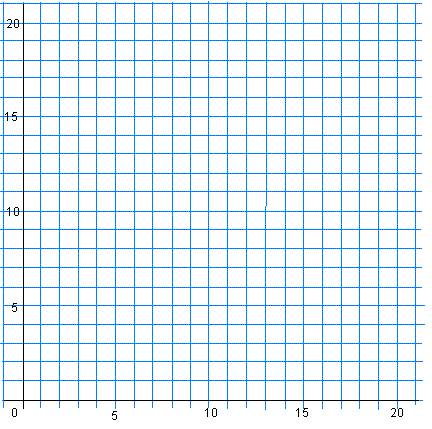 Example 2. The staff in a cafeteria are making two kinds of sandwiches: egg salad and ham and cheese.A maximum of 450 sandwiches are needed. Based on previous demand there should be at least twice as many ham and cheese sandwiches as egg salad sandwiches. Define the variables and write a system of inequalities Use desmos to find a possible solution